СЫЧЁВСКАЯ ЦЕНТРАЛЬНАЯ МЕЖПОСЕЛЕНЧЕСКАЯ ДЕТСКАЯ БИБЛИОТЕКА. МКУК «СЫЧЕВСКАЯ ЦБС»«Утверждаю» Директор МКУК «Сычевская ЦБС» _______________ Т.А. Асянова09 января 2024 гПОЛОЖЕНИЕо проведении конкурса  чтецов«Радуга стихов» 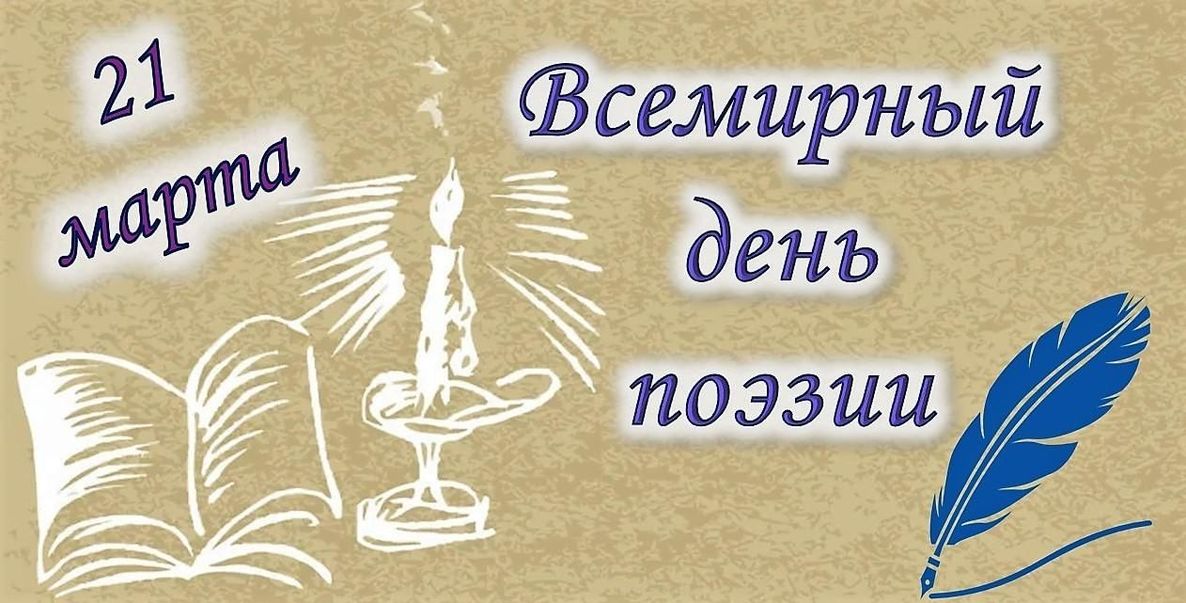 г. Сычевка2024г.Положениео конкурса чтецов «Радуга стихов»1.  Организаторы конкурса1.1.  Организатором конкурса выступает Сычевская ЦМДБ 1.2. К участию в конкурсе приглашаются учащиеся 1-9 классов общеобразовательных учреждений Сычевского района Смоленской области.2. Цели и задачи конкурса2.1.  Способствовать повышению речевого развития;2.2.  Способствовать формированию интереса к художественному слову;2.3.  Способствовать выявлению талантливых детей и созданию условий для их самореализации.2.4   Способствовать воспитанию устойчивого интереса к книге.3. Сроки проведения.3.1. Конкурс проводится с 11 марта по 21 марта 2024 года.   4. Условия проведения конкурса.4.1. До 1 марта организатор размещает информацию о конкурсе на странице электронного сайта (раздел конкурсы) http://sychevka.library67.ru;4.2. Конкурсанты присылают на электронную почту dosmanovao@yandex.ru, заявку на участие, заполненную в произвольной форме с указанием фамилии, имени, возраста и контактного телефона конкурсанта, тем самым, подтверждая свое согласие на обработку персональных данных, согласие на размещение своих видеоматериалов в сети интернет;4.3. Произведение, представленное на конкурс должно соответствовать теме конкурса;4.4. Выступление – индивидуальное, могут быть исполнены с музыкальным или видео-сопровождением, на  русском языке;4.5. Конкурсные работы принимаются в видеоформате, продолжительностью не более пяти минут, по электронной почте dosmanovao@yandex.ru или по номеру WhatsApp 89107126011;4.6. Конкурсные работы будут размещены на сайте http://sychevka.library67.ru.5. Критерии оценки конкурсного выступления.5.1. Знание текста произведения наизусть;5.2. Интонационная выразительность речи;5.3. Правильное литературное произношение;5.4. Артистизм, оригинальность исполнения, эмоциональность.5.5.Предусмотрены следующие номинации Конкурса: 1 номинация: «Лучший исполнитель среди детей 1-3 класс» (I, II, III место);2 номинация: «Лучший исполнитель среди детей 4-6 класс» (I, II, III место); 3 номинация: «Лучший исполнитель среди детей 7-9 класс» (I, II, III место); 5.6. Требования и критерии оценки:соответствие теме конкурса; сценическая культура (внешний вид, манеры, собранность);выразительность чтения (свобода звучания голоса; дикция; интонирование; культура произношения); исполнительское мастерство,  артистизм (жесты и мимика; контакт со зрителем; степень эмоционального воздействия);понимание смысловой нагрузки литературного произведения.Объем произведения должен соответствовать возрастным критериям. Участнику необходимо снять прочтение стихотворения на видео хорошего разрешения в альбомном формате  (на видео указать Ф.И.О. участника, образовательную организацию,  класс) и до 20 марта 2024г. отправить  на электронную почту dosmanovao@yandex.ru или или по номеру WhatsApp 89107126011 6. Работа конкурсного жюри: 6.1. Выступление конкурсантов будет оценивать компетентное жюри. 6.2. Победители Конкурса определяются по наибольшему количеству набранных голосов в каждой возрастной номинации. Предусмотрены поощрительные 3 номинации: «Самый артистичный участник» (Приз зрительских симпатий).6.3. Жюри имеет право отклонить представленное произведение по этическим причинам.6.4. Видеоролики будут размещены на сайте  МКУК «Сычевская ЦБС»7. Заключительные положения: 7.1. Победители конкурса награждаются дипломами. 7.2. Остальные участники Конкурса награждаются благодарностями. 7.3.Информация о победителях Конкурса размещается на официальном сайте библиотеки http://sychevka.library67.ru до 1 апреля.7.4. Дополнительную информацию можно получить по телефону: 4-19-72 контактное лицо Николаева Екатерина Евгеньевна.